PERSON SPECIFICATION 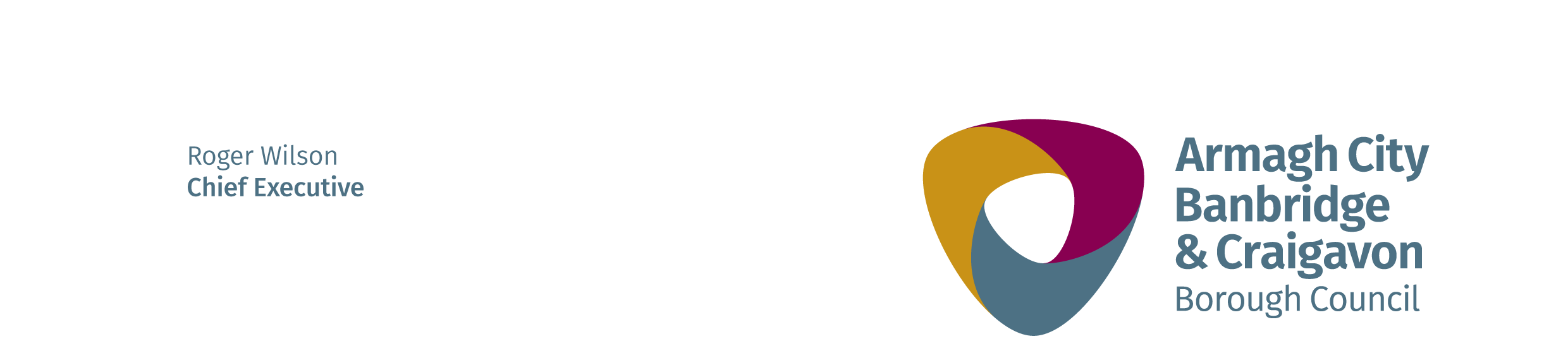 POSTGymnastics Level 1 Coach DIRECTORATEPeopleDEPARTMENTHealth and Recreation LOCATIONAny Site within Indoor LeisureFACTORSESSENTIALDESIRABLEMETHOD OF ASSESSMENTQualifications and trainingA current British Gymnastics Coaching Award (at least Level 1) or equivalent in one of the following:General Gymnastics;Women’s Artistic.Other relevant Gymnastics, Fitness or Health & Safety qualifications.ApplicationExperience12 months’ experience in:Gymnastics coaching;Working within the fitness industry;Carrying out equipment safety checks; Carrying out induction for users.Application/InterviewKey skills, knowledge  and attributesEffective oral and written communication skills;Ability to communicate and interact effectively with children;Ability to work on own initiative within guidelines;Understanding of health and safety requirements;Flexible approach to work demands.Application/InterviewWorking Arrangements/FlexibilityThe post holder will be required to work outside normal hours including Bank Holidays, evenings and weekends.Application/Self-assessment